Годовой отчет о деятельности Ассоциированной школы ЮНЕСКО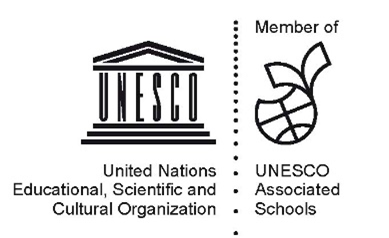 Школьный координатор САШ заполняет эту форму в консультации с руководящей группой и передает ее Национальному координатору САШ. Пожалуйста, приложите любые документальные доказательства (сообщения в социальных сетях, новости, фотографии, публикации), полученные в результате деятельности сети.Отчетный год: 2019Страна: РоссияНазвание организации: ГБОУ школа №334 Невского района Санкт-ПетербургаОфициальный сайт: http://334school.ru/Год начала членства в сети: 2018 Академический год / Отчетный период: Дата начала: (месяц/год)                         01/ 2020 Дата окончания:   (месяц/год)                        12 / 2020Подробная информация о школьном координаторе САШМ             Ж Имя: Наталья НиколаевнаФамилия: НагайченкоАдрес электронной почты: nagai@yandex.ruТелефон: +79522377594Подробная информация о директоре школыЖ Имя:   Наталья НиколаевнаФамилия:   НагайченкоАдрес электронной почты: schol334@mail.ruТелефон:   +7 (812) 362-01-28Подробная информация о школе:Пожалуйста, укажите, если ваша школа:  	, 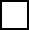 Пожалуйста, укажите, находится ли ваша школа в:	    	     Городе		                                            Сельской местностиПожалуйста, укажите уровень образования вашей школы:Требования к членству в САШВ этом разделе собрана информация о минимальных требованиях для членства в САШ (см. «Руководство для членов», раздел ). Пожалуйста, укажите соответствующий ответ на каждый вопрос* Знак может ссылаться на официальный сертификат САШ ЮНЕСКО, флаг или плакат, предоставленный национальным координатором, картину, выполненную студентами.Празднование международных дней Организации Объединенных НацийПожалуйста, укажите в списке ниже Международный день Организации Объединенных Наций из календаря ЮНЕСКО САШ, отмечаемый вашей школой в течение учебного года:(Обратите внимание, что вы можете выбрать более одного дня или отметить «Нет» в поле ниже и перейти к разделу 5)Деятельность в САШ ЮНЕСКОВ этом разделе собрана информация о видах деятельности САШ, осуществленных в течение учебного года.Пожалуйста, подумайте обо всех мероприятиях САШ, проведенных в течение учебного года, укажите основные виды деятельности для каждой категории ниже и запишите название. Если в одной категории нет активности, оставьте это поле пустымПроект, инициированный ЮНЕСКО:  «Глобальная гражданственность и культура мира и ненасилия», «Устойчивое развитие и устойчивый образ жизни», «Межкультурное образование - оценка культурного разнообразия и наследия»Проект, инициированный Национальным координатором:  «Онлайн конференция, посвященная Международному дню Земли»; Тематическая неделя «Языка без границ», посвященная Международному дню языка; Круглый стол для педагогов, посвященный Международному дню грамотности; Городской конкурс исследовательских работ «Мир в зеркале культуры».Проект, инициированный школой: Деятельность клуба родителей «Родительская Забота», проект «Школа – пространство мира», проект «Встречи без галстуков», проект «Уроки доброты», деятельность  клуба волонтеров, проект «Безопасное колесо», Проект «Цифровая школа», организация общегородской акции, приуроченной к Всемирному Дню памяти жертв дорожно-транспортных происшествий «Жизнь без ДТП», ученическая конференция, посвященная Международному дню памятников и исторических мест», проект «Сохранения водных ресурсов», проект «Инженер-град»Студенческая / молодежная инициатива: Проект Комитета по охране памятников «Юный реставратор», городской благотворительный проект «Подарим праздник бабушкам и дедушкам», городской конкурс проектов «Азбука блокады», городской конкурс чтецов для инофонов «Ветры горы разрушает – слово народы поднимает», городской конкурс «По дороге всей семьей», Международный конкурс «По дороге всей2 семьей», школьный конкурс «Самый грамотный», проект «Большие читают маленьким, а маленькие читают большим»Школьный обмен: ____________________________________________________________________________Campaign: __________________________________________________________________________________Участие в конференциях / мероприятиях ЮНЕСКО: 20.04.2020, Международный вебинар ассоциированных школ ЮНЕСКО (АШЮ) по теме «Школьное образование в условиях пандемии: возможности цифровых технологий»29.04.2020, Вебинар с национальным координатором сети Ассоциированных школ ЮНЕСКО, старт проекта «Бессмертные письма Победы»02-04.11.2020, выступление директора школы Н.Н.Нагайченко на Всероссийской конференции «Создание условий для развития инженерной культуры обучающихся в современной школе.* Общешкольный подход охватывает всех учащихся, школьный персонал и партнеров и удовлетворяет потребности учащихся не только в рамках учебного плана, но и во всех аспектах школьной жизни. Это подразумевает коллективные и совместные действия в школьном сообществе и за его пределами для улучшения обучения, поведения и благополучия учащихся, а также условий, которые их поддерживают.ПартнерствоНаблюдаемые изменения или улучшенияВ этом разделе собрана информация об изменениях, вызванных действиями САШ на уровне учащихся, школ и сообщества. Например, проект САШ мог привести к тому, что учащиеся стали более терпимыми по отношению друг к другу (на уровне учащихся), к разработке школьной политики в отношении запугивания или демократических подходов, основанных на участии (например, школьное управление, классная комната) и к более широкому распространению инновационных образовательных подходов.Испытанные проблемы и препятствияВ этом разделе собрана информация о проблемах и препятствиях, возникающих при планировании или реализации мероприятий САШ на уровне учащихся, школ и сообщества. Например, проект САШ, возможно, столкнулся с проблемами из-за отсутствия интереса или соответствующих образовательных ресурсов (на уровне учащихся), нехватки времени из-за переполненной учебной программы, или из-за финансовых и человеческих ресурсов или (из уровня школы) или из-за отсутствия заинтересован в участии местных участников в школьных мероприятиях (на уровне общин).Сотрудничество / координация - успехи и проблемыЧастнаяvГосударственнаяСмешанного типа/другой вариантДетский сад   VНачальная школаVСредняя школаСПОПедагогическое учреждениеСмешанного типаДаНетВ прошлом учебном году школа представляла ежегодный отчет Национальному координатору?VВ начале учебного года представляла ли школа ежегодный план работы Национальному координатору с описанием ожидаемых достижений?VВ течение учебного года участвовала ли школа хотя бы в одном глобальном и / или региональном проекте, конкурсе или кампании, предложенной ЮНЕСКО?VВ течение учебного года участвовала ли школа хотя бы в одном национальном проекте, конкурсе или кампании, предложенной Национальным координатором САШ?VВ течение этого учебного года обновляла ли школа информацию об онлайн-инструменте для САШ (OTA)?VПожалуйста, укажите, показывает ли школа знак * членства САШ на своей территории:Укажите, действительно ли школа проинформировала школьное сообщество (родителей, сотрудников, учащихся) о своем членстве в САШ:VПожалуйста, добавьте любые ваши комментарии относительно требований к членству в САШ:Нет - мы НЕ отмечали никаких международных дней ООННет - мы НЕ отмечали никаких международных дней ООНСПИСОК МЕЖДУНАРОДНЫХ ДНЕЙ ООН -календарь САШ ЮНЕСКОСПИСОК МЕЖДУНАРОДНЫХ ДНЕЙ ООН -календарь САШ ЮНЕСКОДа, мы праздновали этот деньДа, мы привлекли все школьное сообщество к празднованиюДа, мы привлекли все школьное сообщество к празднованиюМеждународный день образованияМеждународный день образованияVМеждународный день памяти жертв ХолокостаМеждународный день памяти жертв ХолокостаVVМеждународный день женщин и девочек в наукеМеждународный день женщин и девочек в наукеВсемирный день радиоВсемирный день радиоVМеждународный день родного языкаМеждународный день родного языкаVVМеждународный женский деньМеждународный женский деньVVМеждународный день борьбы за ликвидацию расовой дискриминацииМеждународный день борьбы за ликвидацию расовой дискриминацииВсемирный день поэзииВсемирный день поэзииVВсемирный день водных ресурсовВсемирный день водных ресурсовVМеждународный день спорта на благо мира и развитияМеждународный день спорта на благо мира и развитияVVВсемирный день книги и авторского праваВсемирный день книги и авторского праваVVВсемирный день свободы печатиВсемирный день свободы печатиМеждународный день мирного сосуществованияМеждународный день мирного сосуществованияМеждународный день светаМеждународный день светаВсемирный день культурного разнообразия во имя диалога и развитияВсемирный день культурного разнообразия во имя диалога и развитияVВсемирный день окружающей средыВсемирный день окружающей средыVVВсемирный день океановВсемирный день океановVМеждународный день коренных народов мираМеждународный день коренных народов мираМеждународный день памяти жертв работорговли и её ликвидацииМеждународный день памяти жертв работорговли и её ликвидацииМеждународный день демократииМеждународный день демократииVМеждународный день мираМеждународный день мираVВсемирный день учителяВсемирный день учителяVVМеждународный день по снижению риска бедствийМеждународный день по снижению риска бедствийМеждународный день борьбы за ликвидацию нищетыМеждународный день борьбы за ликвидацию нищетыДень Организации Объединённых НацийДень Организации Объединённых НацийVVВсемирный день науки за мир и развитиеВсемирный день науки за мир и развитиеVВсемирный день философииВсемирный день философииМеждународный день, посвящённый терпимостиМеждународный день, посвящённый терпимостиVМеждународный день борьбы за ликвидацию насилия в отношении женщинМеждународный день борьбы за ликвидацию насилия в отношении женщинВсемирный день борьбы со СПИДомВсемирный день борьбы со СПИДомVVМеждународный день инвалидовМеждународный день инвалидовVVДень прав человекаДень прав человекаVVМеждународный день мигрантаМеждународный день мигрантаМы праздновали следующие международные дни ООН, которые не включены в календарь САШ:Международный день распространения грамотностиМеждународный день образованияМеждународный день матери ЗемлиВсемирный день танцаВсемирный день сердцаМы праздновали следующие международные дни ООН, которые не включены в календарь САШ:Международный день распространения грамотностиМеждународный день образованияМеждународный день матери ЗемлиВсемирный день танцаВсемирный день сердцаМы праздновали следующие международные дни ООН, которые не включены в календарь САШ:Международный день распространения грамотностиМеждународный день образованияМеждународный день матери ЗемлиВсемирный день танцаВсемирный день сердцаМы праздновали следующие международные дни ООН, которые не включены в календарь САШ:Международный день распространения грамотностиМеждународный день образованияМеждународный день матери ЗемлиВсемирный день танцаВсемирный день сердцаМы праздновали следующие международные дни ООН, которые не включены в календарь САШ:Международный день распространения грамотностиМеждународный день образованияМеждународный день матери ЗемлиВсемирный день танцаВсемирный день сердцаТип деятельности САШWas this activity implemented during this school year:Please indicatethe thematic area(s)Please indicatethe thematic area(s)What type of educational material did the school use for the activity?What type of educational material did the school use for the activity?Проект, инициированный ЮНЕСКОДаГлобальная гражданственность и культура мира и ненасилия:1.Организация классных часов (февраль, апрель, сентябрь)2.Онлайн праздник «Волшебный мир танца».3.Творческие подарки к Международному дню защиты детей (01.06.2020)4. Акция против терроризма на Земле (03.09.2020)Материалы ЮНЕСКОПроект, инициированный ЮНЕСКОДаГлобальная гражданственность и культура мира и ненасилия:1.Организация классных часов (февраль, апрель, сентябрь)2.Онлайн праздник «Волшебный мир танца».3.Творческие подарки к Международному дню защиты детей (01.06.2020)4. Акция против терроризма на Земле (03.09.2020)ХМатериалы ЮНЕСКОПроект, инициированный ЮНЕСКОДаУстойчивое развитие и устойчивый образ жизни1.Беседы "Здоровый образ жизни","Беда по имени СПИД", круглый стол "Правда о СПИДе", интернет опрос по выявлению профильной компетенции в области профилактики ВИЧ-инфекции (27-29.11.2021)2. Проект «Школа здоровья»: участие в городском конкурсе «Школа здоровья Санкт-Петербурга»; мероприятия по профилактике терроризма и экстремизма; тренинг «Экстремизму и терроризму нет!»; познавательные лекции "Эстафета толерантности"; месячник антинаркотических мероприятий, посвященных Международному Дню борьбы с наркоманией и наркобизнесом.Материалы Национального КоординатораПроект, инициированный ЮНЕСКОДаУстойчивое развитие и устойчивый образ жизни1.Беседы "Здоровый образ жизни","Беда по имени СПИД", круглый стол "Правда о СПИДе", интернет опрос по выявлению профильной компетенции в области профилактики ВИЧ-инфекции (27-29.11.2021)2. Проект «Школа здоровья»: участие в городском конкурсе «Школа здоровья Санкт-Петербурга»; мероприятия по профилактике терроризма и экстремизма; тренинг «Экстремизму и терроризму нет!»; познавательные лекции "Эстафета толерантности"; месячник антинаркотических мероприятий, посвященных Международному Дню борьбы с наркоманией и наркобизнесом.ХМатериалы Национального КоординатораПроект, инициированный ЮНЕСКОДаМежкультурное образование - оценка культурного разнообразия и наследия1.Конкурс рисунков, посвященный Дню Земли2. Тематическая неделя «Языки без границ», посвященная Международному дню языка3. Тематические беседы и викторины, посвященные изучению культурного наследия страны.Другие материалыПроект, инициированный ЮНЕСКОДаМежкультурное образование - оценка культурного разнообразия и наследия1.Конкурс рисунков, посвященный Дню Земли2. Тематическая неделя «Языки без границ», посвященная Международному дню языка3. Тематические беседы и викторины, посвященные изучению культурного наследия страны.ХДругие материалыПилотные педагогические материалы, предложенные ЮНЕСКОНет Глобальная гражданственность и культура мира и ненасилия  Материалы ЮНЕСКОНетУстойчивое развитие и устойчивый образ жизниМатериалы Национального КоординатораНетМежкультурное образование - оценка культурного разнообразия и наследияДругие материалыПроект, инициированный Национальным Координатором ДаГлобальная гражданственность и культура мира и ненасилия  1.Онлайн конференция, посвященная Международному дню матери Земли (22.04.2020)Материалы ЮНЕСКОПроект, инициированный Национальным Координатором ДаГлобальная гражданственность и культура мира и ненасилия  1.Онлайн конференция, посвященная Международному дню матери Земли (22.04.2020)ХМатериалы ЮНЕСКОПроект, инициированный Национальным Координатором ДаГлобальная гражданственность и культура мира и ненасилия  1.Онлайн конференция, посвященная Международному дню матери Земли (22.04.2020)Материалы ЮНЕСКОПроект, инициированный Национальным Координатором ДаУстойчивое развитие и устойчивый образ жизни1.Круглый стол для педагогов, посвященный Международному дню грамотности2.Тематическая неделя «Языки без границ», посвященная Международному дню языка.Материалы Национального КоординатораПроект, инициированный Национальным Координатором ДаУстойчивое развитие и устойчивый образ жизни1.Круглый стол для педагогов, посвященный Международному дню грамотности2.Тематическая неделя «Языки без границ», посвященная Международному дню языка.ХМатериалы Национального КоординатораДаМежкультурное образование - оценка культурного разнообразия и наследия1.Тематические презентации, посвященные Международному дню образования2.Городской конкурс исследовательских работ «Мир в зеркале культуры» (победители)Другие материалыДаМежкультурное образование - оценка культурного разнообразия и наследия1.Тематические презентации, посвященные Международному дню образования2.Городской конкурс исследовательских работ «Мир в зеркале культуры» (победители)ХДругие материалыПроект, инициированный школойДаГлобальная гражданственность и культура мира и ненасилия  1.Деятельность клуба родителей «Родительская Забота» 2. Проект «Встреча без галстуков» 3. Проект «Школа – пространство мира» (февраль-март, выставка творческих работ)4.Проект «Уроки доброты» ( Новогодняя благотворительная акция «Давай дарить!» (в пользу детей с тяжёлыми заболеваниями воспитанникам АНО «Детский хоспис»)Акция "Вторая жизнь пластиковой бутылки" Акция "Крышечки добра".Всероссийский открытый урок «Россия – страна добрых дел», посвящённый Дню добровольца.5. Городской конкурс «Азбука блокады» (16.01.2020, финалисты)6.Районный конкурс инновационных продуктов. «Книга памяти» (призеры, май 2020)7. Проект «Сохранение водных ресурсов»ХМатериалы ЮНЕСКОПроект, инициированный школойДаГлобальная гражданственность и культура мира и ненасилия  1.Деятельность клуба родителей «Родительская Забота» 2. Проект «Встреча без галстуков» 3. Проект «Школа – пространство мира» (февраль-март, выставка творческих работ)4.Проект «Уроки доброты» ( Новогодняя благотворительная акция «Давай дарить!» (в пользу детей с тяжёлыми заболеваниями воспитанникам АНО «Детский хоспис»)Акция "Вторая жизнь пластиковой бутылки" Акция "Крышечки добра".Всероссийский открытый урок «Россия – страна добрых дел», посвящённый Дню добровольца.5. Городской конкурс «Азбука блокады» (16.01.2020, финалисты)6.Районный конкурс инновационных продуктов. «Книга памяти» (призеры, май 2020)7. Проект «Сохранение водных ресурсов»ХМатериалы Национального КоординатораПроект, инициированный школойДаГлобальная гражданственность и культура мира и ненасилия  1.Деятельность клуба родителей «Родительская Забота» 2. Проект «Встреча без галстуков» 3. Проект «Школа – пространство мира» (февраль-март, выставка творческих работ)4.Проект «Уроки доброты» ( Новогодняя благотворительная акция «Давай дарить!» (в пользу детей с тяжёлыми заболеваниями воспитанникам АНО «Детский хоспис»)Акция "Вторая жизнь пластиковой бутылки" Акция "Крышечки добра".Всероссийский открытый урок «Россия – страна добрых дел», посвящённый Дню добровольца.5. Городской конкурс «Азбука блокады» (16.01.2020, финалисты)6.Районный конкурс инновационных продуктов. «Книга памяти» (призеры, май 2020)7. Проект «Сохранение водных ресурсов»ХДругие материалыПроект, инициированный школойДаУстойчивое развитие и устойчивый образ жизни1.Деятельность  клуба волонтеров, «Волонтеров Победы»2.Проект «Безопасное колесо» (районный конкурс – 1 место, март 2020,  проведении обучающих мастер-классов для младших школьников, участие в  Всероссийской онлайн-олимпиаде "Безопасные дороги" для обучающихся начальных классов,спектакли по профилактике дорожно-транспортного травматизма "Правила дорожные детям знать положено")3. Проект «Детский сад-Школа-Колледж» (организация мастер-классов для педагогов Невского района, март, ноябрь 2020 г)4. Организация общегородской акции, приуроченной к Всемирному Дню памяти жертв дорожно-транспортных происшествий «Жизнь без ДТП» (15.11.2020)5.Участие в Всероссийском социальном проекте «Страна талантов» ( Количество участников – 366, победителей – 42 человека)6. Проект «Инженер-град» (интеллектуальные конкурсы, турниры, фестивали)Материалы Национального КоординатораПроект, инициированный школойДаУстойчивое развитие и устойчивый образ жизни1.Деятельность  клуба волонтеров, «Волонтеров Победы»2.Проект «Безопасное колесо» (районный конкурс – 1 место, март 2020,  проведении обучающих мастер-классов для младших школьников, участие в  Всероссийской онлайн-олимпиаде "Безопасные дороги" для обучающихся начальных классов,спектакли по профилактике дорожно-транспортного травматизма "Правила дорожные детям знать положено")3. Проект «Детский сад-Школа-Колледж» (организация мастер-классов для педагогов Невского района, март, ноябрь 2020 г)4. Организация общегородской акции, приуроченной к Всемирному Дню памяти жертв дорожно-транспортных происшествий «Жизнь без ДТП» (15.11.2020)5.Участие в Всероссийском социальном проекте «Страна талантов» ( Количество участников – 366, победителей – 42 человека)6. Проект «Инженер-град» (интеллектуальные конкурсы, турниры, фестивали)Материалы Национального КоординатораПроект, инициированный школойДаУстойчивое развитие и устойчивый образ жизни1.Деятельность  клуба волонтеров, «Волонтеров Победы»2.Проект «Безопасное колесо» (районный конкурс – 1 место, март 2020,  проведении обучающих мастер-классов для младших школьников, участие в  Всероссийской онлайн-олимпиаде "Безопасные дороги" для обучающихся начальных классов,спектакли по профилактике дорожно-транспортного травматизма "Правила дорожные детям знать положено")3. Проект «Детский сад-Школа-Колледж» (организация мастер-классов для педагогов Невского района, март, ноябрь 2020 г)4. Организация общегородской акции, приуроченной к Всемирному Дню памяти жертв дорожно-транспортных происшествий «Жизнь без ДТП» (15.11.2020)5.Участие в Всероссийском социальном проекте «Страна талантов» ( Количество участников – 366, победителей – 42 человека)6. Проект «Инженер-град» (интеллектуальные конкурсы, турниры, фестивали)ХМатериалы Национального КоординатораПроект, инициированный школойДаМежкультурное образование - оценка культурного разнообразия и наследия1.Ученическая конференция, посвященная Международному дню памятников и исторических мест» (18.04.2020)2.Всероссийский конкурс «Моя страна» (Москва)3. Открытая лекции, посвященной 30-летию включения объекта «Исторический центр Санкт-Петербурга и связанные с ним группы памятников» в Список Всемирного наследия ЮНЕСКО (12.12.2020)4. Городская выставка-конкурс «Шире круг 2020» (лауреатыДругие материалы Проект, инициированный школойДаМежкультурное образование - оценка культурного разнообразия и наследия1.Ученическая конференция, посвященная Международному дню памятников и исторических мест» (18.04.2020)2.Всероссийский конкурс «Моя страна» (Москва)3. Открытая лекции, посвященной 30-летию включения объекта «Исторический центр Санкт-Петербурга и связанные с ним группы памятников» в Список Всемирного наследия ЮНЕСКО (12.12.2020)4. Городская выставка-конкурс «Шире круг 2020» (лауреатыХДругие материалы Проект, инициированный школойДаМежкультурное образование - оценка культурного разнообразия и наследия1.Ученическая конференция, посвященная Международному дню памятников и исторических мест» (18.04.2020)2.Всероссийский конкурс «Моя страна» (Москва)3. Открытая лекции, посвященной 30-летию включения объекта «Исторический центр Санкт-Петербурга и связанные с ним группы памятников» в Список Всемирного наследия ЮНЕСКО (12.12.2020)4. Городская выставка-конкурс «Шире круг 2020» (лауреатыДругие материалы Студенческая / молодежная инициативаДаГлобальная гражданственность и культура мира и ненасилия  1.Участие в городском благотворительном проекте "Подарим праздник бабушкам и дедушкам".2.Открытый городской конкурс проектов «Азбука блокады» (финалисты, январь 2020)3. Городской конкурс чтецов для инофонов «Ветры горы разрушают – слово народы поднимает» (победители)Материалы ЮНЕСКО, другие материалСтуденческая / молодежная инициативаДаГлобальная гражданственность и культура мира и ненасилия  1.Участие в городском благотворительном проекте "Подарим праздник бабушкам и дедушкам".2.Открытый городской конкурс проектов «Азбука блокады» (финалисты, январь 2020)3. Городской конкурс чтецов для инофонов «Ветры горы разрушают – слово народы поднимает» (победители)ХМатериалы ЮНЕСКО, другие материалСтуденческая / молодежная инициативаДаГлобальная гражданственность и культура мира и ненасилия  1.Участие в городском благотворительном проекте "Подарим праздник бабушкам и дедушкам".2.Открытый городской конкурс проектов «Азбука блокады» (финалисты, январь 2020)3. Городской конкурс чтецов для инофонов «Ветры горы разрушают – слово народы поднимает» (победители)Материалы ЮНЕСКО, другие материалСтуденческая / молодежная инициативаДаУстойчивое развитие и устойчивый образ жизни1.Тематические презентации в начальной школе, посвященные Всемирному дню сердца (29.09.2020)2. Городской конкурс «По дороге всей семьей» (2 место)3. Международный интернет-конкурс «Страницы семейной славы» (лауреаты)4. Всероссийский открытый конкурс «Семейные фотохроники Великих войн России»5. Всероссийский конкурс генеалогических исследований «Моя родословная» (победители)Материалы Национального КоординатораСтуденческая / молодежная инициативаДаУстойчивое развитие и устойчивый образ жизни1.Тематические презентации в начальной школе, посвященные Всемирному дню сердца (29.09.2020)2. Городской конкурс «По дороге всей семьей» (2 место)3. Международный интернет-конкурс «Страницы семейной славы» (лауреаты)4. Всероссийский открытый конкурс «Семейные фотохроники Великих войн России»5. Всероссийский конкурс генеалогических исследований «Моя родословная» (победители)Материалы Национального КоординатораСтуденческая / молодежная инициативаДаУстойчивое развитие и устойчивый образ жизни1.Тематические презентации в начальной школе, посвященные Всемирному дню сердца (29.09.2020)2. Городской конкурс «По дороге всей семьей» (2 место)3. Международный интернет-конкурс «Страницы семейной славы» (лауреаты)4. Всероссийский открытый конкурс «Семейные фотохроники Великих войн России»5. Всероссийский конкурс генеалогических исследований «Моя родословная» (победители)Материалы Национального КоординатораСтуденческая / молодежная инициативаДаМежкультурное образование - оценка культурного разнообразия и наследия1.Проект Комитета по охране памятников «Юный реставратор» (мастер-классы, апрель-май, октябрь-ноябрь 2020)2. Клуб «Дебаты» (февраль, октябрь, декабрь 2020)3. Школьный конкурс «Самый грамотный», посвященный Международному дню грамотностиДругие материалыСтуденческая / молодежная инициативаДаМежкультурное образование - оценка культурного разнообразия и наследия1.Проект Комитета по охране памятников «Юный реставратор» (мастер-классы, апрель-май, октябрь-ноябрь 2020)2. Клуб «Дебаты» (февраль, октябрь, декабрь 2020)3. Школьный конкурс «Самый грамотный», посвященный Международному дню грамотностиХДругие материалыСтуденческая / молодежная инициативаДаМежкультурное образование - оценка культурного разнообразия и наследия1.Проект Комитета по охране памятников «Юный реставратор» (мастер-классы, апрель-май, октябрь-ноябрь 2020)2. Клуб «Дебаты» (февраль, октябрь, декабрь 2020)3. Школьный конкурс «Самый грамотный», посвященный Международному дню грамотностиДругие материалыШкола участвовала в школьном обмене с другой странойНетГлобальная гражданственность и культура мира и ненасилия  Материалы ЮНЕСКОШкола участвовала в школьном обмене с другой странойНетГлобальная гражданственность и культура мира и ненасилия  Материалы ЮНЕСКОШкола участвовала в школьном обмене с другой странойНетГлобальная гражданственность и культура мира и ненасилия  Материалы ЮНЕСКОШкола участвовала в школьном обмене с другой странойНетУстойчивое развитие и устойчивый образ жизниМатериалы Национального КоординатораШкола участвовала в школьном обмене с другой странойНетУстойчивое развитие и устойчивый образ жизниМатериалы Национального КоординатораШкола участвовала в школьном обмене с другой странойНетУстойчивое развитие и устойчивый образ жизниМатериалы Национального КоординатораШкола участвовала в школьном обмене с другой странойНетМежкультурное образование - оценка культурного разнообразия и наследияДругие материалыШкола участвовала в школьном обмене с другой странойНетМежкультурное образование - оценка культурного разнообразия и наследияДругие материалыШкола участвовала в школьном обмене с другой странойНетМежкультурное образование - оценка культурного разнообразия и наследияДругие материалыШкола участвовал в кампании ЮНЕСКОНеГлобальная гражданственность и культура мира и ненасилия  Материалы ЮНЕСКОШкола участвовал в кампании ЮНЕСКОНеГлобальная гражданственность и культура мира и ненасилия  Материалы ЮНЕСКОШкола участвовал в кампании ЮНЕСКОНеГлобальная гражданственность и культура мира и ненасилия  Материалы ЮНЕСКОШкола участвовал в кампании ЮНЕСКОНетУстойчивое развитие и устойчивый образ жизниМатериалы Национального КоординатораШкола участвовал в кампании ЮНЕСКОНетУстойчивое развитие и устойчивый образ жизниМатериалы Национального КоординатораШкола участвовал в кампании ЮНЕСКОНетУстойчивое развитие и устойчивый образ жизниМатериалы Национального КоординатораШкола участвовал в кампании ЮНЕСКОНет Межкультурное образование - оценка культурного разнообразия и наследияДругие материалыШкола участвовал в кампании ЮНЕСКОНет Межкультурное образование - оценка культурного разнообразия и наследияДругие материалыШкола участвовал в кампании ЮНЕСКОНет Межкультурное образование - оценка культурного разнообразия и наследияДругие материалыНаправил участника / представителя на конференцию, семинар, тренинг ЮНЕСКОДаList events:20.04.2020, Международный вебинар ассоциированных школ ЮНЕСКО (АШЮ) по теме «Школьное образование в условиях пандемии: возможности цифровых технологий»29.04.2020, Вебинар с национальным координатором сети Ассоциированных школ ЮНЕСКО, старт проекта «Бессмертные письма Победы»02-04.11.2020, выступление директора школы Н.Н.Нагайченко на Всероссийской конференции «Создание условий для развития инженерной культуры обучающихся в современной школе.List events:20.04.2020, Международный вебинар ассоциированных школ ЮНЕСКО (АШЮ) по теме «Школьное образование в условиях пандемии: возможности цифровых технологий»29.04.2020, Вебинар с национальным координатором сети Ассоциированных школ ЮНЕСКО, старт проекта «Бессмертные письма Победы»02-04.11.2020, выступление директора школы Н.Н.Нагайченко на Всероссийской конференции «Создание условий для развития инженерной культуры обучающихся в современной школе.List events:20.04.2020, Международный вебинар ассоциированных школ ЮНЕСКО (АШЮ) по теме «Школьное образование в условиях пандемии: возможности цифровых технологий»29.04.2020, Вебинар с национальным координатором сети Ассоциированных школ ЮНЕСКО, старт проекта «Бессмертные письма Победы»02-04.11.2020, выступление директора школы Н.Н.Нагайченко на Всероссийской конференции «Создание условий для развития инженерной культуры обучающихся в современной школе.List events:20.04.2020, Международный вебинар ассоциированных школ ЮНЕСКО (АШЮ) по теме «Школьное образование в условиях пандемии: возможности цифровых технологий»29.04.2020, Вебинар с национальным координатором сети Ассоциированных школ ЮНЕСКО, старт проекта «Бессмертные письма Победы»02-04.11.2020, выступление директора школы Н.Н.Нагайченко на Всероссийской конференции «Создание условий для развития инженерной культуры обучающихся в современной школе.Пожалуйста, предоставьте полный список мероприятий, в т.ч. название, формат, дата:Укажите, если обычно, ваша деятельность САШ связана с: (Пожалуйста, выберите только один ответ)Только несколько классовЛишь немногие студенты (такие как «Клуб ЮНЕСКО» или «Комитет САШ» или «Экологический клуб»)Вся школа (все учителя и ученики)Все школьное сообщество (руководство, учителя, ученики, семьи)Местное сообщество (НПО, местные органы власти, частный сектор)Пожалуйста, укажите, если обычно, ваши вышеупомянутые действия САШ были: (Пожалуйста, выберите только один ответ)Пожалуйста, укажите, если обычно, ваши вышеупомянутые действия САШ были: (Пожалуйста, выберите только один ответ)Организованы как внеклассные мероприятия САШ или «ЮНЕСКО»  Реализовано как регулярные учебные программы / занятия в классеВведено через сочетание учебных и внеклассных мероприятийПринятие общешкольного подхода * к членству в САШ (САШ влияет на учебную программу / управление / физическую среду)Пожалуйста, укажите общее количество учителей (и директора), которые в течение учебного года посещали тренинг / семинар САШ:Общее числоПожалуйста, укажите общее количество учителей (и директора), которые в течение учебного года посещали тренинг / семинар САШ:54Пожалуйста, укажите, какие виды партнерских отношений сложились в вашей школе в течение учебного года: (Вы можете выбрать несколько ответов. Если школа не установила партнерские отношения, пожалуйста, выберите НЕТ)Пожалуйста, укажите, какие виды партнерских отношений сложились в вашей школе в течение учебного года: (Вы можете выбрать несколько ответов. Если школа не установила партнерские отношения, пожалуйста, выберите НЕТ)Партнерство с НКОПартнерство с Кафедрами ЮНЕСКОПартнерство с клубами ЮНЕСКОПартнерство с частным секторомПартнерство с исследовательскими институтамиПартнерство с другими членами САШ вашей страныПартнерство с членами САШ из других странПартнерство с не членами САШ / школами-партнерамиПартнерство с местными властями (например, городской совет, музеи, местное самоуправление)Другое Партнерство: НетПожалуйста, предоставьте список партнеров:Таллиннская реальная школаСредняя рижская школа им.Вильгельма ОствальдаШкола №20 города ВоронежаШкола №1231 им.Поленова (Москва)Смайлтенская средняя школа (Латвия)Лингвистический лицей города Марибора (Словения)Кафедра ЮНЕСКО РГПУ им.А.И.ГерценаКафедра ЮНЕСКО ГУАПКафедра ЮНЕСКО Политехнического университета им.Петра ВеликогоГидрометериологический университетГорный университетРадиотехнический колледжМалоохтинский колледжВысшая банковская школаЛицей им.Карла ФабержеКомитет по охране памятников Правительства Санкт-ПетербургаКомитет по природопользованию Правительства Санкт-ПетербургаИнформационно-методический центр Невского районаАкадемия постдипломного педагогического образованияЦентральная библиотека им.Л.СоболеваКультурный центр «Троицкий»Академия цифрового образованияДом творчества ПравобережныйДом творчества ЛевобережныйРусский музейМузей «Невская застава»ЭрмитажДетский образовательный центр «Водоканал»Центр детского технического творчества «Старт +»Консорциум по развитию инженерного и технологического школьного образования в Российской ФедерацииНа уровне учащихся:Возросло  количество школьников, заинтересованных в изучении всемирного культурного наследия ЮНЕСКО.  Реорганизована система ученического самоуправления с учетом демократических подходов. Повысился интерес к изучению иностранных языков, дисциплин инженерно-технологического профиля.Школьный уровень:Школа становится центром исследований и применения  инновационных образовательных подходов с привлечением новых социальных партнеров в области оценки качества образования, клубом по обсуждению глобальных проблем современного мира. Разработаны новые программы с целью привлечения родителей к продвижению  идеалов ЮНЕСКО.Уровень сообщества:Появились актуальные проекты при активном участии социальных партнеров.На уровне учащихся:Нет проблемШкольный уровень:Нет проблемУровень сообщества:Нет проблемТип сотрудничества / координацииЧто прошло хорошо? Дайте общий вклад или примерыКакие проблемы возникли / что можно улучшить?Сотрудничество с другими национальными(российскими) школами (членами и не членами САШ) по деятельности САШРеализуется договор о сотрудничестве со школой №20 г.ВоронежаРеализуется договор с школой №1321 им.Поленова (Москва)Нет проблемСотрудничество с членами САШ других странРеализуется договор с Рижской средней школой им.В.Оствальда (Латвия)Реализуется договор с Таллиннской реальной школы (Эстония)Нет проблем Координация на национальном уровнеКоординация на национальном уровне помогает получать актуальную и своевременную информацию, объединить членов (кандидатов в члены) САШ в работе над задачами в соответствии с идеалами ЮНЕСКО, получить необходимую консультативную помощьНет проблемКомментарии:Комментарии:Комментарии: